Baccalauréat ProfessionnelTECHNICIEN DE MAINTENANCE DES SYSTÈMES ÉNERGÉTIQUES ET CLIMATIQUESSession 2023« Préparation d’une intervention sur un brûleur fioul et sur un groupe de climatisation »Sous-épreuve E.22 - Unité U.22L’usage de calculatrice avec mode examen actif est autorisé.L’usage de calculatrice sans mémoire, « type collège » est autorisé.L’étude portera sur les équipements d’un hôpital.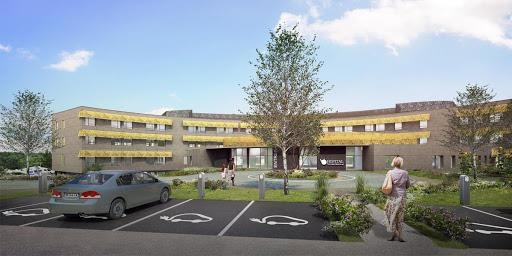 Votre entreprise est chargée de la maintenance préventive et corrective de plusieurs installations de l’hôpital et notamment :Une chaudière fioul à condensation de la marque Guillot située dans une chaufferie à l’arrière du bâtiment (évacuation des gaz brûlées par conduits verticaux)Une climatisation de la marque Toshiba située sur la toiture de l’hôpitalLe dossier technique est commun pour l’épreuve E21 et E22 Pour cette épreuve (E22), les DT nécessaires sont DT6 à DT9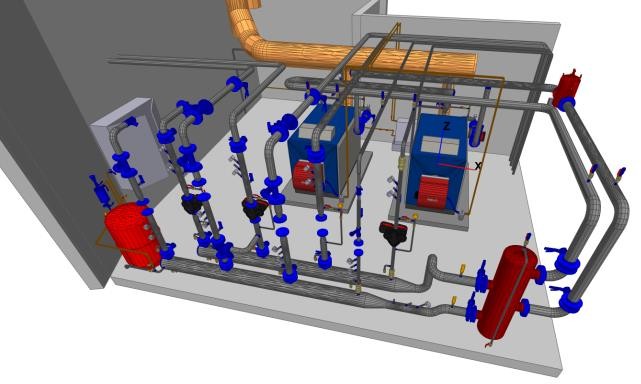 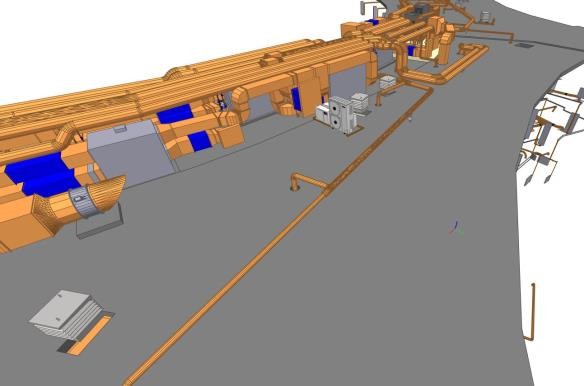 Chaufferie de l’hôpital	Toiture de l’hôpitalRechercher les caractéristiques du brûleur fioul (brûleur fioul RIELLO 2 allures, modèle RL 22 BLU) et vérifier la compatibilité chaudière/brûleurContexte : Préparation d’une intervention de maintenance préventiveVotre entreprise est retenue pour assurer la maintenance préventive sur le brûleur fioul RIELLO 2 allures/modèle RL 22 BLU qui équipe la chaudière GUILLOT.Vous êtes désigné pour rejoindre le site. Afin de renseigner le cahier de chaufferie, vous devez rechercher les caractéristiques du brûleur et vérifier la compatibilité chaudière/brûleur avant d’organiser votre intervention.Vous disposez : (conditions ressources)Extrait document DT6 : Chaudière fioul Atlantic Guillot page 11/14Extrait document DT7 : Gicleur et pompe fioul page 12/14Compléter le tableau suivant :Le modèle de votre chaudière est une LRP- Unit F9, vérifier la compatibilité chaudière/brûleur, en précisant si le brûleur est surdimensionné ou pas.La puissance maxi absorbée de la chaudière est de 312 KW et la puissance maxi du brûleur est de 261 KW. Le brûleur n’est donc pas surdimensionné.Déterminer le débit du gicleur en sachant que le calibre du gicleur installé est de 4 GPH (US gallon/ heure).Déterminer la pression de pulvérisation à régler, si le débit en 1ère allure, doit couvrir les 2/3 du débit de la 2èmeAllure.Préciser par des flèches sur la vue de la pompe volumétrique ci-dessous, les réglages des pressions de pulvérisation pour la 1ère et la 2ème allure (voir documentation).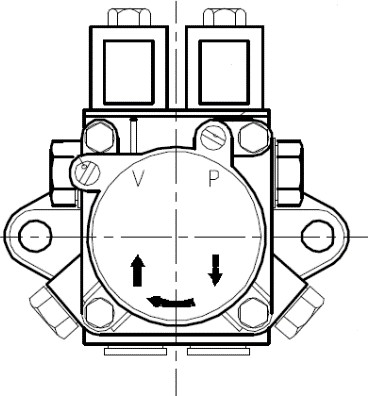 À l’aide du tableau en bas de page, déterminer la meilleure chronologie des différentes tâches à effectuer pour remplacer le gicleur du brûleur fioul, en indiquant les bons N° d’étape.DémontageRemontage + réglagesListe des étapes pour un démontage/remontage et réglages d’un brûleur.(Attention les étapes du tableau ci-dessous sont dans le désordre)Contexte : Préparation d’une intervention de maintenance correctiveVotre client vous demande d’intervenir sur le groupe de la climatisation de la salle de dialyse. À votre arrivée sur le toit du bâtiment où se trouve les 4 groupes de climatisation, vous constatez que le groupe qui correspond aux Split salle de dialyse ne fonctionne pas et que le code erreur correspond à un défaut pressostat BP. Après raccordement du manifold vous constatez que la BP est haute (3 bar) et le pressostat ouvert, il est donc à remplacer. Vous allez intervenir en tant que technicien de maintenance et prendre toutes les dispositions pour assurer votre propre sécurité sur un groupe de climatisation.Vous disposez : (conditions ressources)Fichier Bim hôpital (sur ordinateur)DT7 : Photo de la climatisation Toshiba MCY-MHP0404HTExtrait document DT8 : Attestation d’aptitude fluide et protections page 13/14Extrait document DT9 : Pressostats page 14/14Rechercher dans la maquette BIM sur le toit de l’hôpital le groupe de climatisation Toshiba MCY-MHP0404HT et rechercher dans son descriptif les informations suivantes :Indiquer les types de protections et les EPI correspondants afin d’intervenir sur les circuits frigorifiques en toute sécurité.Indiquer la catégorie d’attestation d’aptitude à la manipulation des fluides frigorigènes nécessaire pour assurer cette intervention. À savoir que vous allez devoir récupérer/charger la totalité du circuit frigorifique.Type d’attestation : Attestation d’aptitude à la manipulation des fluides frigorigènes de catégorie 1 (R410A = fluide frigorigène)Justification : La charge dépasse les 2 kg : il faut la catégorie 1 pour récupérer et charger l’installation.Sélectionner un nouveau pressostat BP et indiquer son modèle et ses pressions d’activations minimum et maximum.Contexte : Vous devez préparer le chantier concernant le remplacement du pressostat BP du groupe de la climatisation du Toshiba MCY-MHP0404HT.Vous disposez : (conditions ressources)Extrait document DT9 : Pressostats page 14/14Effectuer le raccordement des différents matériels afin d’effectuer la récupération complète du fluide frigorigène (5 flexibles à raccorder).(Le schéma fluidique est un schéma simplifié, il ne correspond pas à celui du modèle Toshiba).Légende	1 : By pass 4 voies: Filtre déshydrateur: Station de récupération 4 : Pompe à vide5 : Bouteille de transfert 6 : Balance électronique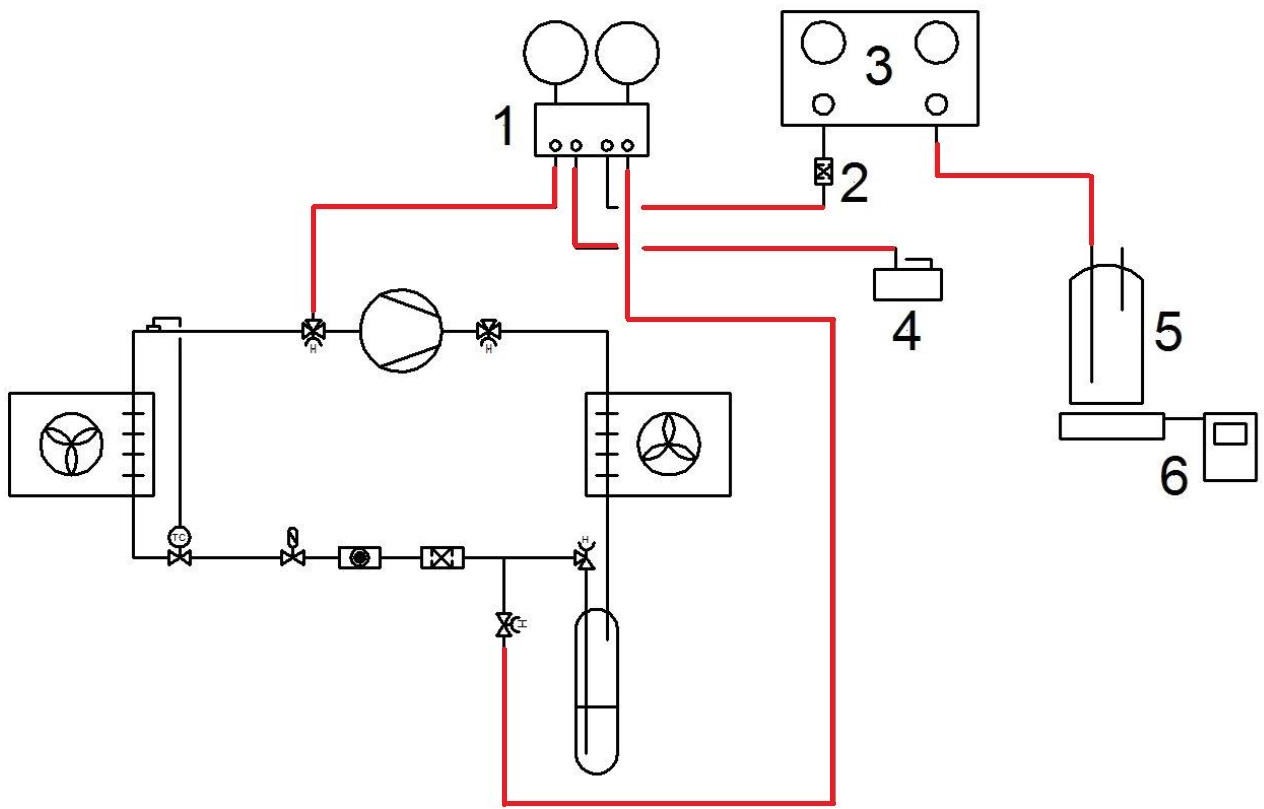 Sur la station de récupération il y a 2 modes de fonctionnement. Analyser les schémas fluidiques d’une station de récupération, nommer les deux modes et expliquer l’intérêt de ceux-ci.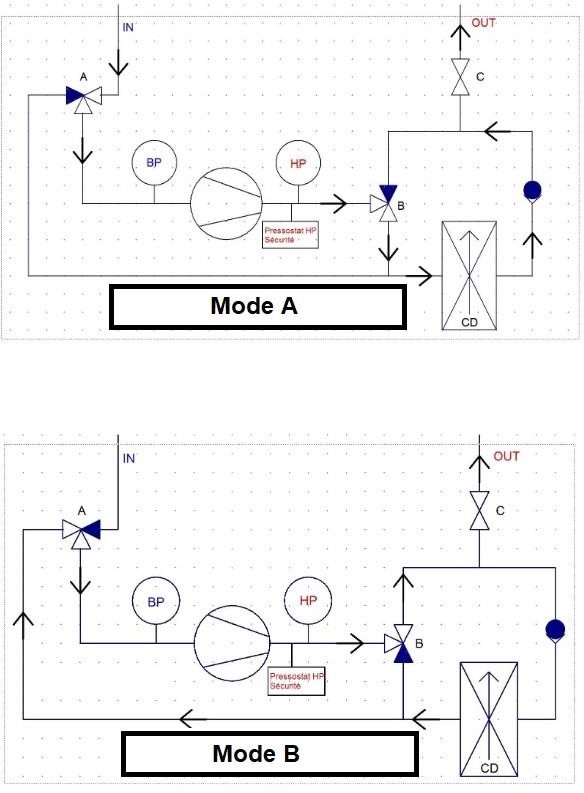 Une fois la réparation effectuée (remplacement du pressostat BP), planifier les interventions nécessaires pour la remise en état de la machine.Finir de remplir l’étiquette ci-dessous qui doit être posée sur la climatisation. Pour cette question prendre les informations suivantes :Fluide frigorigène : R410ACharge initiale de la machine : 5,0 kg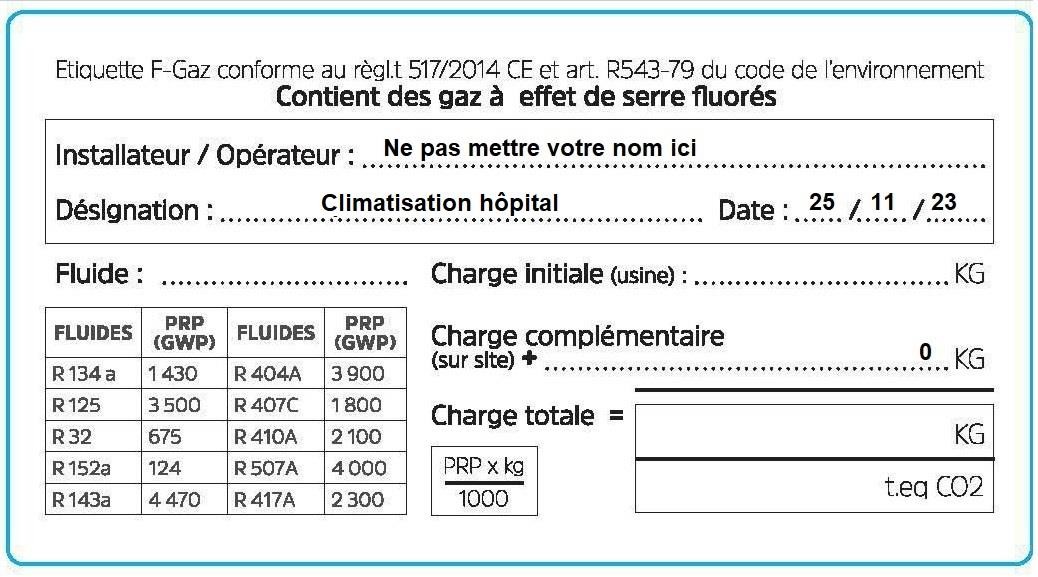 Les situations professionnellesLes situations professionnellesTempsConseilléPagesS1Intervention sur un brûleur fioul (maintenance préventive)40 min3/7 et 4/7S2Intervention sur une climatisation (maintenance corrective)40 min5/7S3Récupération et charge de la climatisation40 min6/7 et 7/7BACCALAURÉAT PROFESSIONNEL TECHNICIEN DE MAINTENANCE DESSYSTÈMES ÉNERGÉTIQUES ET CLIMATIQUESCODE C2306-TMS ST11 1SESSION 2023Éléments de correctionÉPREUVE U22DURÉE 2hCOEFFICIENT 2PAGE DC 1/7Brûleur fioul RIELLO(RL 22 BLU)Puissance Maxi.2ème Allure (kW)Puissance Maxi.1ère Allure (kW)Nombre de gicleurDébit Maxi en 2ème Allure (en kg/h)Puissance électriqueAbsorbée (en W)Brûleur fioul RIELLO(RL 22 BLU)261178122600Calibre du gicleurDébit du gicleur (exprimé en kg/h) à une pression de pulvérisation de 20 bars (en 2èmeAllure)4 GPH (US gallon/ heure)21,5Calibre du gicleur ; 4 GPH (US gallon/ heure)Détails de calcul et de rechercheValeur du débit en 1ère allure21.5 × (2/3) = 14.33 kg/hValeur de la pression de pulvérisation en 1ère Allure, si l’on choisit le débit immédiatement supérieurLe réglage à 11 bars assure un débit de 15.7 kg/hN° de l’étape523Dévisser le gicleur avec les clés correspondantes.N° de l’étape4Revisser un gicleur neuf, en veillant au couple de serrage et en vérifiant l’adéquation des caractéristiques du nouveau gicleur avec les performances attendues.617Procéder au réglage d’air primaire et secondaire, pour obtenir un indice proche de « 0 ». Vérifier l’absence de monoxyde de carbone et d’oxyde d’azote-dans les valeurs réglementaires.N° de l’étape1Lever la consignation électrique de l’installation. Contrôler la présence de tension. Effectuer le démarrage du brûleur.Procéder au contrôle de l’indice de Baccarach/ou test de suies2Fermer le robinet du préfiltre.Assurer la dépose du brûleur en position « Maintenance ». Déposer l’ensemble déflecteur et électrodes d’allumage.3Dévisser le gicleur avec les clés correspondantes.4Revisser un gicleur neuf, en veillant au couple de serrage et en vérifiant l’adéquation des caractéristiques du nouveau gicleur avec les performances attendues.5S’équiper des EPI-Équipements de Protection Individuels- en fonction de l’intervention. Consigner électriquement l’installation-Vérifier l’absence de tension.6Remonter l’ensemble déflecteur et électrodes d’allumage. Remettre en position le brûleur.Ouvrir le robinet du filtre.7Procéder au réglage d’air primaire et secondaire, pour obtenir un indice proche de « 0 ». Vérifier l’absence de monoxyde de carbone et d’oxyde d’azote-dans les valeurs réglementaires.S2INTERVENTION SUR UNE CLIMATISATION (MAINTENANCE CORRECTIVE)ToshibaFluide frigorigèneCharge en Kg(Noté en espagnol refrigérante pré-cargado)Le coefficient de performance (COP)MCY- MHP0404HT-ER410A3.9 Kg4.58Type de protectionEPI(Exemple : Protection sonore)(Exemple : Casque anti bruit)Protection cutanéeGants spécifiques pour le froid et vêtement de travailProtection oculaireLunette de protectionProtection respiratoireMasque respiratoire de protectionModèlePression d’activation : valeur basse (mini)Pression d’activation : valeur haute (maxi)061F90580.7 bar1.7 barÉtapesTâches2Tirage au vide de la machine4Mise en service1Mise en pression d’azote et vérification de l’étancheité (mousse à savon)5Test d’étancheité au détecteur électronique3Charge en fluide6Ranger le matériel et remplir les documents officiels